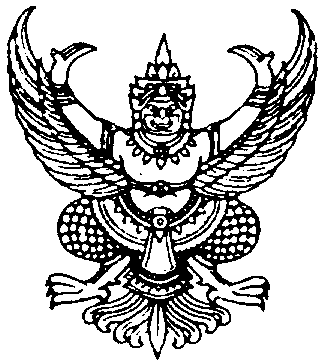 ประกาศองคการบริหารสวนตําบลตะคร้ำเอนเรื่อง รับรองรายงานการประชุมสภาองคการบริหารสวนตําบลตะคร้ำเอน...........................................................                      อาศัยอํานาจระเบียบกระทรวงมหาดไทย วาดวยขอบังคับการประชุม สภาทองถิ่น พ.ศ.2547  (แกไขเพิ่มเติมถึง (ฉบับที่ 2) พ.ศ.2554ตามนัย ขอ 33 วรรคสี่  ให้ปิดประกาศรายงานการประชุมที่สภาท้องถิ่นมีมติรับรองแล้วในที่เปิดเผย ณ สำนักงานองค์กรปกครองส่วนท้องถิ่น เพื่อให้ประชาชนทั่วไปทราบ 		บัดนี้ สภาองคการบริหารสวนตําบลตะคร้ำเอน ไดมีการประชุมสภาสมัยสามัญ สมัยที่ 1 ครั้งที่ 1/2565   เมื่อวันที่  4 มกราคม  พ.ศ.2565  เสร็จเรียบร้อยแล้ว ซึ่งที่ประชุมสภาองค์การบริหารส่วนตำบลตะคร้ำเอน ได้รับรองรายงานการประชุมสภา ครั้งแรก   เมื่อวันที่   27  ธันวาคม  พ.ศ.2565  มีมติเป็นเอกฉันท์                    เพื่อเป็นการเผยแพร่ข้อมูลข่าวสาร ในส่วนที่เกี่ยวข้องกับการดำเนินงานและนโยบายต่าง ๆ ของสภาองคการบริหารสวนตําบลตะคร้ำเอน จึงประกาศรับรองรายงานการประชุมสภาครั้งแรก  เมื่อวันที่   27  ธันวาคม พ.ศ.2565 เพื่อประชาสัมพันธ์ให้ประชาชนและผู้สนใจทั่วไปได้รับทราบโดยทั่วกัน ประกาศ    ณ  วันที่   4   มกราคม  2565วันชัย     เจิมจันทร์( นายวันชัย      เจิมจันทร์ )ประธานสภาองคการบริหารสวนตําบลตะคร้ำเอน